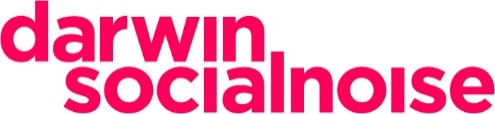 NOTA DE PRENSADarwin Social Noise crea un filtro para Instagram con motivo del estreno de la serie Chernobyl en SkyMadrid, 8 de noviembre de 2019.- Con motivo del estreno de la serie Chernobyl en la plataforma Sky, la agencia Darwin Social Noise ha diseñado un filtro para Instagram que permite al usuario personalizar sus stories con una máscara antigas, como las que se usaron en la central nuclear ucraniana a raíz del accidente ocurrido en 1986. El filtro está disponible en la categoría de Ciencia Ficción de la citada red social. En este vídeo podrás ver una demo de cómo funciona este filtro:https://we.tl/t-rNH95CUKHeChernobyl La miniserie, de cinco episodios, recrea la historia del accidente nuclear de 1986, una de las peores catástrofes de la historia provocadas por el hombre. El drama está protagonizado por Jared Harris, que encarna a Valery Legasov, un brillante físico nuclear, Stellan Skarsgård, que interpreta al viceprimer ministro soviético Boris Scherbina, y Emily Watson en el papel de Ulana Khomyuk, una física nuclear empeñada en resolver el misterio del accidente.Todos los episodios de la serie están disponibles bajo demanda y con la posibilidad de descarga en Sky.Los usuarios de Sky que deseen profundizar en las consecuencias del desastre podrán ver, a partir del 12 de noviembre, el documental The Real Chernobyl, de Sky News, con testimonios de los supervivientes y trabajadores de la planta, y del episodio La tragedia de Chernóbil de la serie documental de National Geographic Segundos Catastróficos.FICHA TÉCNICAAgencia: Darwin Social NoiseAnunciante: Sky EspañaProducto: ChernobylContacto del cliente: Alejandra Recasens, Juan Luis Alvarez, Noa RodríguezDirector creativo ejecutivo: Óscar MorenoEquipo Creativo : Kiko Martínez, Raquel MillánDirector general: Alberto MartínezDirector de diseño: César Bertazzo y Mar RocaEquipo de contenidos: Bel Rodríguez y Raúl LabradorEquipo de cuentas: Inés Crespo y Julia GarcíaEquipo de desarrollo: Óscar Cordero y Edu CelorioPieza: Filtro InstagramTítulo: 'Chernobyl Sky'Acerca de Darwin Social NoiseDarwin Social Noise es una de las agencias independientes más destacadas del panorama nacional, con una amplia experiencia integrada. Es la quinta agencia independiente por volumen de inversión gestionada según Infoadex 2018, y ocupa el puesto 1 en el ranking de notoriedad entre agencias digitales por conocimiento espontáneo + sugerido, y el puesto 2 por conocimiento espontáneo, según el informe AgencyScope 2018 realizado por la consultora independiente Scopen. Con oficinas en Madrid, Ciudad de México y Casablanca, Darwin Social Noise es miembro de la red internacional de agencias creativas independientes Dialogue International, con presencia en 25 mercados del mundo, actualmente presidida por Miguel Pereira, presidente ejecutivo de Darwin Social Noise.Acerca de Sky Sky España ofrece la mejor selección de canales de pago más vistos, miles de horas de series, películas y documentales. La plataforma combina el mejor entretenimiento en directo con un amplio catálogo de contenidos bajo demanda.Los usuarios de la plataforma pueden disfrutar en exclusiva de sus producciones originales, como Temple, Patrick Melrose, Gomorra, El Milagro y Catalina la Grande. Próximamente se estrenarán Little Birds, Cobra y Devils.Sky España propone una nueva forma de entender la televisión de pago: un servicio sin permanencia que permite cancelar fácilmente, con la opción de descargar cientos de contenidos y con la posibilidad de acceder desde tres dispositivos simultáneos sin límite de dispositivos registrados.Con 23 millones de clientes en siete países, Sky es la compañía de entretenimiento líder en Europa y pertenece al grupo de comunicación Comcast.Para más información:Rocío Hernándezprensa@darwinsocialnoise.comMóvil: 639 51 84 74